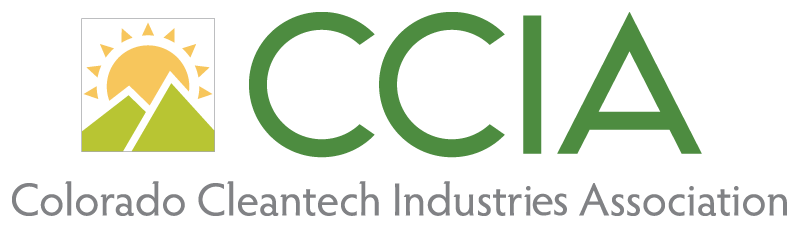 Membership Manager position descriptionThis Membership Manager position will support the Colorado Cleantech Industries Association’s (CCIA) mission of impacting Colorado’s policies, people, products, and programs that drive expansion of a cleaner, cheaper, more efficient, and secure energy economy. Through advocacy, public policy leadership, development, and education, CCIA works to ensure that Colorado is a global cleantech leader. The ideal candidate for this role will have a strong interest in clean energy, energy innovation and building Colorado’s energy community. In conjunction with the Partnerships Director, the Membership Manager will be responsible for the management and administration of CCIA’s member relations strategy.Role responsibilities include all stages of the membership cycle, including organizational, administrative, scheduling, communication, CRM/database management, recruitment, retention, and renewal process functions to ensure smooth operation and continuity CCIA’s membership component.Duties:Manage and maintain regular member outreach, retention, and all aspects of member relationsSecure new CCIA members Develop and maintain strategies for retention and cultivation of new members, including the creation of new member benefits and regular solicitation of member feedback.CRM development, management, and workflowManage membership accounts receivable and aspects of invoicing membersOrganization and management of members-only C-level networking eventsRepresent CCIA with members, stakeholders, and in the community, including speaking publicly for the organization when neededPrograms support as directedAttend meetings and programs as directedIn concert with the Program Manager, coordinate website content and functionality to enhance membership and strategic partnership programsThis position may require occasional work outside of normal business hoursSkills Required:Bachelor’s degree from an accredited four-year college or university and two years experience in membership/membership marketing and communications, economic development, and/or non-profit developmentStrong and precise verbal and written communication skillsAbility to work with and communicate with a diverse stakeholder group, i.e. C-level executives as well as mid-to lower level company representativesDemonstrated ability to provide quality customer service and to lead and balance work with a variety of internal and external stakeholdersDemonstrated ability to manage, facilitate and present to committees and groupsAbility to support and organize meetings, webinars, and programs that engage stakeholdersHighly organized and detail-oriented, flexible and collaborative with an ability to prioritize and manage multiple tasks simultaneously.Proficiency in Microsoft Office suite of applications (Excel, Word, Power Point) and Google suiteAbility to adapt quickly to new projects, timelines, partners and directionComfortable working across various social media platformsExcellent written and oral communication skills, and positive, can-do attitudeWork well in a fast-paced team environment and is a dependable team playerPersonal qualities of integrity, credibility and a commitment to CCIA’s missionSalary and Benefits:Compensation: Annual salary and commission TBD depending on experienceEmployer supported health benefits Paid vacation timePaid holidaysDental and vision insurance
Professional development opportunities